BADMINTON SERVICE ROTATION FOR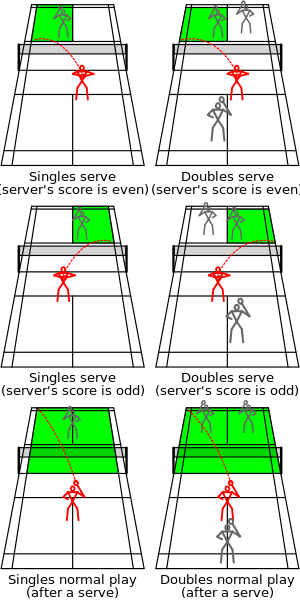 SINGLES 	     AND 	   DOUBLES